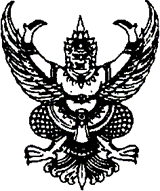 ประกาศ สถานีตำรวจภูธรบ้านแฮด  เรื่อง เจตนารมณ์ในการป้องกันการทุจริต สถานีตำรวจภูธรบ้านแฮด		ผู้กำกับการสถานีตำรวจภูธรบ้านแฮด ขอประกาศเจตนารมณ์ที่จะสร้างมาตรฐานด้านความโปร่งใส พร้อมรับผิดชอบผลที่เกิดจากการกระทำ สร้างองค์กรให้ปลอดจากการทุจริตในการปฏิบัติหน้าที่ยึดวัฒนธรรมในองค์กรที่จะปฏิบัติหน้าที่ด้วยการมุ่งประโยชน์ส่วนรวมของคนในสังคมมีคุณธรรมในการปฏิบัติหน้าที่ สร้างความก้าวหน้าให้เกิดแก่ผู้ปฏิบัติหน้าที่โดยคำนึงผลการปฏิบัติหน้าที่มากกว่าความสัมพันธ์ส่วนตัวมีการสื่อสารภายในหน่วยงานที่ชัดเจนทุกระดับ เพื่อเป็นแนวทางในการปฏิบัติหน้าที่ภายในองค์กรรวมทั้งเป็นค่านิยมสำหรับองค์กร หรือสถานีตำรวจภูธรบ้านแฮด พึงยึดถือเป็นแนวทางในการปฏิบัติควบคู่กับกฎข้อบังคับอื่น ๆ สำหรับที่จะสร้างองค์กรที่ใสสะอาดให้บริการด้วยความโปร่งใส เป็นธรรมต่อประชาชนผู้รับบริการ และพัฒนาคุณภาพการดำเนินงานของสถานีตำรวจภูธรบ้านแฮดอย่างต่อเนื่อง		เพื่อให้บรรลุเจตนารมณ์ดังกล่าว สถานีตำรวจภูธรบ้านแฮดจะดำเนินการดังนี้	๑.บริการงานและปฏิบัติหน้าที่ด้วยหลักธรรมาภิบาล โดยตอบสนองความต้องการของประชาชน ด้วยความถูฏต้อง เป็นธรรม โปร่งใส และสามารถตรวจสอบได้ในทุกขั้นตอน	๒.ปลูกจิตสำนึก ปลูกฝังค่านิยม ทัศนคติ บุคลากรของข้าราชการตำรวจสถานีตำรวจภูธรบ้านแฮด ให้ยึดหลักปรัชญาเศรษฐกิจพอเพียงมาใช้ในการปฏิบัติหน้าที่และการดำรงชีวิต	3.ส่งเสริมให้องค์กรเอกชนและภาคประชาชนได้เข้ามามีส่วนร่วมในการดำเนินกิจกรรมและรับรู้ข้อมูลข่าวสารในการดำเนินกิจกรรมอย่างเปิดเผยและสามารถเข้าร่วมได้ในหลายช่องทางไม่ว่าทางเทคโนโลยีหรือการเข้ามามีส่วนร่วมในรูปแบบอื่น ๆ 	๔.ส่งเสริมและรณรงค์การป้องกันและปราบปรามการทุจริตอย่างต่อเนื่อง มีบทลงโทษผู้ทุจริตอย่างจรริงจังและรุนแรง รวมทั้งประสานความร่วมมือกับหน่วยงานที่เกี่ยวข้องในการป้องกันและปราบปรามการทุจริต	๕.ส่งเสริมการต่อต้านและเฝ้าระวังการทุจริตคอร์รัปชั่นทุกรูปแบบ โดยมีการเฝ้าระวังอย่างรัดกุมและใช้มาตรการลงโทษขั้นสูงกับผู้ทุจริตคอร์รัปชั้น และผู้ที่เกี่ยวข้องอย่างเด็ดขาดและเป็นธรรม		จึงประกาศให้ทราบโดยทั่วกัน      	          ประกาศ ณ วันที่     ๖   เดือน     ธันวาคม        พ.ศ. ๒๕๖๖				           p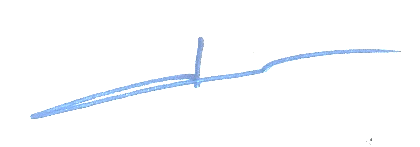                                            พันตำรวจเอก				           ( สรายุทธ   ก้านคำ )                                            ผู้กำกับการสถานีตำรวจภูธรบ้านแฮด